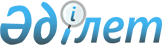 О государственных закупках, имеющих важное стратегическое значениеПостановление Правительства Республики Казахстан от 25 сентября 2007 года N 832

      В соответствии с подпунктом 5) пункта 1 статьи 21  Закона  Республики Казахстан от 16 мая 2002 года "О государственных закупках" Правительство Республики Казахстан  ПОСТАНОВЛЯЕТ: 

      1. Определить поставщиками товаров, работ и услуг, закупка которых имеет важное стратегическое значение для обеспечения деятельности Парламента Республики Казахстан, юридические лица согласно приложению к настоящему постановлению. 

      2. Хозяйственному управлению Парламента Республики Казахстан (по согласованию) в установленном законодательством Республики Казахстан порядке обеспечить: 

      1) заключение договоров о государственных закупках с указанными в приложении к настоящему постановлению юридическими лицами, в пределах средств, выделенных из резерва Правительства Республики Казахстан; 

      2) соблюдение принципа оптимального и эффективного расходования денег, используемых в соответствии с настоящим постановлением для государственных закупок; 

      3) принятие иных мер, вытекающих из настоящего постановления. 

      3. Настоящее постановление вводится в действие со дня подписания.        Премьер-Министр 

       Республики Казахстан Приложение         

      к постановлению Правительства 

Республики Казахстан     

от 25 сентября 2007 года N 832 

                        Перечень поставщиков 

     товаров, работ и услуг, закупка которых имеет важное 

    стратегическое   значение для обеспечения деятельности 

                  Парламента Республики Казахстан 
					© 2012. РГП на ПХВ «Институт законодательства и правовой информации Республики Казахстан» Министерства юстиции Республики Казахстан
				N 

п/п 
Наименование 

поставщика 
Место 

нахож- 

дения 
Наименование товаров 

и услуг 
1 
2 
3 
4 
1 Товарищество с 

ограниченной 

ответственностью 

"Феликс-Астана" Город 

Астана Приобретение мебели для 

депутатов Парламента 

Республики Казахстан 2 Товарищество с 

ограниченной 

ответственностью "Анес" Город 

Астана Приобретение мебели для 

Председателей комитетов 

Парламента Республики 

Казахстан 3 Республиканское 

государственное казенное 

предприятие "Дирекция 

административных зданий 

Хозяйственного управления 

Парламента Республики 

Казахстан" Город 

Астана Приобретение услуг по 

содержанию и обслуживанию 

зданий Парламента Республики 

Казахстан 4 Республиканское 

государственное казенное 

предприятие "Дирекция по 

эксплуатации служебного 

жилья Хозяйственного 

управления Парламента 

Республики Казахстан" Город 

Астана Приобретение услуг по 

содержанию и обслуживанию 

служебного жилья депутатов 

Парламента Республики 

Казахстан 5 Товарищество с 

ограниченной 

ответственностью "Алси" Город 

Астана Приобретение оборудования для 

локальной сети и кабельного 

телевидения 6 Республиканское 

государственное 

предприятие "Инженерный 

центр Хозяйственного 

управления Парламента 

Республики Казахстан" Город 

Астана Приобретение услуг по 

эксплуатации и обеспечению 

функционирования локальной 

сети, систем кабельного 

телевидения, конгресс и 

конференц систем 7 Республиканское 

государственное 

предприятие "Дирекция 

административных зданий 

Управления делами 

Президента Республики 

Казахстан" Город 

Астана Услуги по предоставлению 

телефонной связи 8 Акционерное общество 

"Айт Улусларарасы 

Туризм Ишлетме Иншаат 

ве Тиджарет" Город 

Астана Приобретение услуг по 

временному проживанию 

депутатов Парламента 

Республики Казахстан 

в гостинице 9 Государственный фонд 

"Центр комплексного 

развития "Сары-Арка" Город 

Астана Приобретение услуг по 

временному проживанию депутатов 

Парламента Республики Казахстан 

в арендованных меблированных 

квартирах 10 Акционерное общество 

"Логиком" Город 

Астана Приобретение компьютерной 

техники и ноутбуков 11 Товарищество с 

ограниченной 

ответственностью 

"Екі дін" Город 

Астана Приобретение подрядных работ 

по реконструкции объектов 

Парламента Республики Казахстан 12 Акционерное общество 

"Алматы Кілем" Город 

Астана Приобретение ковровых изделий 13 Товарищество с 

ограниченной 

ответственностью 

"ТТО SARA & Co" Город 

Астана Приобретение оборудования 

для столовой Парламента 

Республики Казахстан 14 Товарищество с 

ограниченной 

ответственностью 

"Office Smart" Город 

Астана Приобретение кресел для 

депутатов Парламента 

Республики Казахстан 15 Товарищество с 

ограниченной 

ответственностью 

"COLOMBO" Город 

Астана Приобретение кресел для 

помощников депутатов 

Парламента Республики 

Казахстан 16 Товарищество с 

ограниченной 

ответственностью 

"Шынар-2002" Город 

Астана Приобретение тканей для 

пошива штор 17 Товарищество с 

ограниченной 

ответственностью 

"CSI-Kazakhstan" Город 

Астана Приобретение оборудования для 

конгресс и конференц систем 